08.11.2019г. на отделении «ОиПП» проведены классные часы в группах Р1, 325.Тема классного часа: «Международный День отказа от курения».Всемирный день без табака. 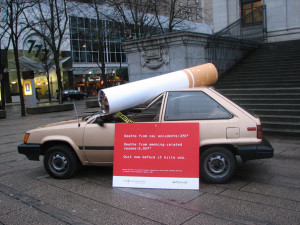 В Россию табак попал в начале XVII века, курение табака и его нюхание жестоко преследовалось и наказывалось. В царствование царя Михаила Фёдоровича уличённых в курении в первый раз наказывали 60 ударами палок по стопам, во второй - отрезанием носа или ушей.После опустошительного пожара в Москве в 1634 году, причиной которого оказалось курение, оно было запрещено под страхом смертной казни.     В 1698 году Петр I снял запрет. С тех пор курение стало быстро распространяться среди широких слоев населения.  Данное мероприятие проведено   библиотекарем Коваленко Л.Н. Во время проведения классного часа  использовались такие методы как: показ презентации.